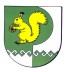 От 01декабря  2014 г. №1002Об утверждении Административного регламента предоставления муниципальной услуги «Выдача градостроительных планов земельных участков»          В соответствии с Федеральным законом  от 27.06.2010г.  № 210-ФЗ "Об организации предоставления государственных и муниципальных услуг", постановлением Администрации Моркинского муниципального района от 31 декабря 2010 года № 905 «Об утверждении Порядка разработки и утверждения административных регламентов предоставления муниципальных услуг» Администрация Моркинского муниципального района п о с т а н о в л я е т:  Утвердить прилагаемый Административный регламент предоставления муниципальной услуги «Выдача градостроительных планов земельных участков».Постановление Администрации Моркинского муниципального района от 07 марта 2013г. №126 «Об утверждении Административного регламента предоставления муниципальной услуги «Выдача градостроительных планов земельных участков»считать утратившим силу.Разместить настоящее постановление на официальном сайте муниципального образования «Моркинский муниципальный район» - http://adm-morki.ru.Контроль за исполнением настоящего постановления возложить на заместителя Главы администрации МО «Моркинский муниципальный район»  Тихонову А.М. Глава АдминистрацииМоркинского муниципального района                                     С.Х.Григорьев                                                                                                         УТВЕРЖДЕНпостановлением администрации Моркинского муниципального районаот  01 декабря  2014 г. №1002 Административный регламентпредоставления муниципальной услуги«Выдача градостроительных планов земельных участков»1. Общие положения1.1. Административный регламент (далее - регламент) предоставления муниципальной услуги «Выдача градостроительных планов земельных участков» (далее - муниципальная услуга) определяет сроки и последовательность действий (административные процедуры) при предоставлении муниципальной услуги по выдаче градостроительного плана земельного участка (далее - ГПЗУ) и разработан в целях повышения качества предоставления и доступности муниципальной услуги, создания комфортных условий для ее получения.1.2. Муниципальная услуга предоставляется Администрацией муниципального образования «Моркинский муниципальный район» (далее - Администрация).При получении муниципальной услуги заявитель имеет право на получение муниципальной услуги в многофункциональном центре в соответствии с соглашениями, заключенными между многофункциональным центром и органами, предоставляющими муниципальные услуги (далее–соглашения о взаимодействии), с момента вступления в силу соответствующего соглашения о взаимодействии.1.3. ГПЗУ утверждается Постановлением администрации муниципального образования «Моркинский муниципальный район».1.4. Предоставление муниципальной услуги осуществляется в соответствии со следующими нормативными правовыми актами:- Федеральным законом от 29 декабря 2004 г. № 190-ФЗ «Градостроительный кодекс Российской Федерации» (первоначальный текст опубликован в официальных изданиях: «Российская газета» от 30 декабря 2004 г. № 290, «Парламентская газета» от 14 января 2005 г. № 5-6, Собрание законодательства Российской Федерации от 3 января 2005 г. № 1 (часть I)           ст. 16);- Федеральным законом от 29 декабря 2004 г. № 191-ФЗ «О введении в действие Градостроительного кодекса Российской Федерации» (первоначальный текст опубликован в официальных изданиях: «Российская газета» от 30 декабря 2004 г. № 290, «Парламентская газета» от 14 января 2005 г. № 5-6, Собрание законодательства Российской Федерации от 3 января 2005 г. № 1 (часть I) ст. 17);- Федеральным законом от 6 октября 2003 г. № 131-Ф3 «Об общих принципах организации местного самоуправления в Российской Федерации» (первоначальный текст опубликован в официальных изданиях: «Российская газета» от 8 октября 2003 г. № 202, «Парламентская газета» от 8 октября  2003 г. № 186, Собрание законодательства Российской Федерации от                6 октября 2003 г. № 40 ст. 3822);- Федеральным законом от 2 мая 2006 г. № 59-ФЗ «О порядке рассмотрения обращений граждан Российской Федерации» (текст опубликован в Собрании законодательства Российской Федерации от 8 мая 2006 г. № 19 ст. 2060);- Федеральным законом от 27 июля 2010 г. № 210-ФЗ «Об организации предоставления государственных и муниципальных услуг» (текст опубликован в Собрании законодательства Российской Федерации от 2 августа 2010 г. № 31 ст. 4179);- Федеральным законом от 27 июля 2006 г. № 149-ФЗ «Об информации, информационных технологиях и о защите информации» (текст опубликован в официальных изданиях: «Российская газета» от 29 июля 2006 г. № 165, «Парламентская газета» от 3 августа 2006 г. № 126-127, Собрание законодательства Российской Федерации от 31 июля 2006 г. № 31 (часть I)  ст. 3448);- постановлением Правительства Российской Федерации от 29 декабря 2005 г. № 840 «О форме градостроительного плана земельного участка» (текст опубликован в Собрании законодательства Российской Федерации 2006 г. № 2 ст. 205);- приказом Минрегиона России от 11 августа 2006 г. № 93 «Об утверждении Инструкции о порядке заполнения формы градостроительного плана земельного участка» (текст опубликован в официальном издании: «Российская газета» от 16 ноября 2006 г. № 257;- Правилами землепользования и застройки городского и сельских поселений, утвержденных решением Собрания депутатов городского и сельских поселений.- Постановлением Администрации Моркинского муниципального района об утверждении порядка подготовки, утверждения, регистрации и выдачи градостроительных планов земельных участков на территории муниципального образования «Моркинский муниципальный район» от 28.12.2012г  N 906   - Положением об отделе архитектуры, муниципального хозяйства, ГО ЧС и мобилизационной работе   администрации муниципального образования «Моркинский муниципальный район», утвержденного Главой администрации муниципального образования «Моркинский муниципальный район» от 11.01.2010г.  1.5.	Результатом предоставления муниципальной услуги является:- выдача ГПЗУ;- отказ в выдаче ГПЗУ с указанием причин такого отказа.1.6. Заявителями на получение муниципальной услуги являются физические или юридические лица. 1.7. От имени заявителя могут выступать его представители.2. Требования к порядку предоставления муниципальной услуги2.1. Порядок информирования о правилах предоставления муниципальной услуги.2.1.1 Сведения о месте  нахождения, графике работы, телефонах  для  справок и консультаций, справочных телефонах структурных подразделений, официальном  сайте, электронной почте Администрации.а) Место нахождения Администрации: 425120, Республика           Марий Эл,  пгт. Морки, ул. Советская д. 14., контактный              телефон: 8(83635) 9-12-02.б) График работы:  понедельник – пятница - с 8.00 до 17.00, перерыв на обед с 12.00 до 13.00. Суббота, воскресенье, праздничные дни - выходные дни.в) Справочные телефоны Администрации: отдел архитектуры, муниципального хозяйства ГО ЧС и мобилизационной работы – 8/83635/ 9-72-20, 9-12-02;2.1.2. Информация (консультация) по вопросам предоставления  муниципальной услуги может быть получена заявителем:- в устной форме на личном приеме или посредством телефонной связи;- в письменном виде по письменному запросу заявителя в адрес Администрации;-  Адрес сайта Администрации: www. adm–morki. ru.-  Адрес электронной почты Администрации: info @ adm–morki. ru.2.1.3. Информирование (консультирование) проводится по всем вопросам предоставления муниципальной услуги, в том числе:- перечня документов, необходимых для предоставления муниципальной услуги;- источника получения документов, необходимых для предоставления муниципальной услуги;- графика приема заявителей и выдачи градостроительного плана;- оснований для отказа в предоставлении муниципальной услуги;- порядка обжалования действий (бездействия) и решений, осуществляемых и принимаемых в ходе предоставления муниципальной услуги.2.1.4. В любое время с момента приема документов заявитель имеет право на получение информации о ходе предоставления муниципальной услуги, обратившись в установленном порядке в устном виде, посредством телефонной связи, а также в письменном виде.2.1.5. Обращения (жалобы) физических лиц по вопросам предоставления муниципальной услуги рассматриваются   Администрацией  в соответствии с Федеральным законом от 2 мая 2006 г. № 59-ФЗ «О порядке рассмотрения обращений граждан Российской Федерации», Федеральным законом от 27 июля 2010 г. №210-ФЗ «Об организации предоставления государственных и муниципальных услуг».2.1.6. На информационном стенде размещается следующая информация:- полное наименование и месторасположение Администрации, телефоны, график работы, фамилия, имя, отчество главы Администрации;- извлечения из текста административного регламента (процедуры предоставления муниципальной услуги в текстовом виде или в виде блок-схемы);- основные положения законодательства, касающиеся порядка предоставления муниципальной услуги;- перечень и формы документов, необходимых для предоставления муниципальной услуги;- перечень оснований для отказа в предоставлении муниципальной услуги;- порядок обжалования действий (бездействия) и решений должностных лиц, осуществляемых и принимаемых при предоставлении муниципальной услуги.2.1.7. Информационные материалы (брошюры, буклеты, проспекты, памятки и т.п.) находятся в помещениях, предназначенных для ожидания и приема заявителей Администрации.2.1.8. Информация об административных процедурах предоставления муниципальной услуги должна предоставляться заявителям в установленные сроки, быть четкой, достоверной, полной.2.2. Сроки предоставления муниципальной услуги.2.2.1. Срок предоставления муниципальной услуги не должен превышать 30 календарных дней со дня получения заявления о предоставлении муниципальной услуги.2.2.2. Время ожидания приема заявителем для сдачи и получения документов, получения консультаций о процедуре предоставления муниципальной услуги не должно превышать 15 минут.2.3. Перечень оснований для отказа в предоставлении муниципальной услуги.2.3.1. Основаниями для отказа в предоставлении муниципальной услуги по выдаче ГПЗУ являются:- отсутствие документов, предусмотренных подпунктом 8 п. 2.5.2 регламента;- несоответствие представленных документов требованиям законодательства;- отсутствие соответствующего заявления, либо оформленное лицом, не управомоченным совершать такого рода действия;- предоставление документов, содержащих ошибки или противоречивые сведения.2.4. Требования к местам предоставления муниципальной услуги. 2.4.1. Вход в здание Администрации оформляется вывеской.  2.4.2. Непосредственно в здании Администрации размещается схема расположения структурных подразделений, номера кабинетов, а также график приема главы Администрации, его заместителей и специалистов.2.4.3. Для ожидания приема заявителям отводится специальное место, оборудованное стульями, столами (стойками) для возможности оформления документов, информационным стендом.2.4.4. Каждое рабочее место специалиста оборудовано персональным компьютером с возможностью доступа к необходимым информационным базам данных, а также офисной мебелью. 2.5. Информация о перечне необходимых для предоставления муниципальной услуги документов, требуемых от заявителей, способах их получения от заявителей и порядке их предоставления.2.5.1. Заявители обращаются в приемную Администрации муниципального образования «Моркинский муниципальный район» с заявлением о выдаче ГПЗУ (далее - заявление) (приложение № 1 к регламенту).2.5.2. Перечень документов, необходимых для предоставления муниципальной услуги:1) заверенная копия кадастровой выписки земельного участка;2) заверенные копии технических паспортов на объекты капитального строительства, расположенные на земельном участке;3) выписка из единого государственного реестра объектов культурного наследия (при наличии таковых на земельном участке) с указанием исторического назначения объектов, их фактического использования, а также наличие археологической зоны;4) материалы действующей (актуализированной) топографической съемки в масштабе 1:500 земельного участка на бумажном и электронном носителях;5) заверенные копии свидетельств о государственной регистрации прав на объекты капитального строительства, других актов о правах на объекты капитального строительства, возникших до введения в действие Федерального закона от 21 июля 1997г. N 122-ФЗ "О государственной регистрации прав на недвижимое имущество и сделок с ним";6) заверенная копия правоустанавливающего документа на земельный участок;7) заверенные копии учредительных документов (для юридических лиц);8) копия паспорта (для физических лиц).Документы, указанные в подпунктах 1- 7 Перечня документов, необходимых для выдачи ГПЗУ, не могут быть затребованы у заявителя, обратившегося с заявлением о выдаче ГПЗУ, при этом заявитель вправе их представить вместе с заявлением. Предоставление вышеуказанных документов и информации будет, осуществляется в порядке межведомственного взаимодействия, в том числе в электронной форме с использованием единой системы межведомственного электронного взаимодействия и подключаемых к ней региональных систем межведомственного электронного взаимодействия по межведомственному запросу органа,  предоставляющего муниципальную услугу.2.6. Требования к предоставлению муниципальной услуги.Муниципальная услуга по выдаче ГПЗУ предоставляется бесплатно.3. Административные процедуры3.1.	Описание последовательности действий при предоставлении муниципальной услуги.Описание последовательности прохождения процедуры предоставления муниципальной услуги представлено в блок-схеме (приложение № 2 к регламенту).Предоставление муниципальной услуги включает в себя следующие административные процедуры:- прием и регистрация документов;- рассмотрение заявления и проверка представленных документов, принятие решения о выдаче ГПЗУ или об отказе в выдаче ГПЗУ;- оформление и выдача (направление) документов заявителю.3.2.	Прием и регистрация документов.3.2.1. Основанием для начала административной процедуры является письменное обращение заявителя в Администрации с приложением документов, предусмотренных пунктом 2.5.2 регламента.3.2.2. Прием заявителей для приема и регистрации документов осуществляется по адресу: Республика Марий, Моркинский район, пгт. Морки, ул. Советская д. 14. Заявление с приложенными документами согласно перечня в п.2.5.2 настоящего регламента подаются в приемную на имя главы Администрации:- в приемную Администрации;-  почтовым отправлением.3.2.3. Регистрация документов осуществляется работником, ответственным за прием документов, поступающих на имя главы Администрации, в день поступления документов с последующим представлением главе Администрации для резолюции.3.2.4. Сформированный пакет документов с резолюцией, проставленной на заявлении главой Администрации, поступает на рассмотрение и изучение отделу архитектуры, муниципального хозяйства, ГО и ЧС и мобилизационной работы (далее – Отдел).3.2.5. Максимальный срок исполнения данной административной процедуры составляет один день со дня регистрации поступившего заявления.3.2.6. Результат действия: документы заявителя приняты к рассмотрению.3.3. Рассмотрение представленных документов и предоставление муниципальной услуги либо подготовка письменного отказа в предоставлении муниципальной услуги.3.3.1. Основанием для начала административной процедуры является поступление заявления с визой главы Администрации и прилагаемых документов, предусмотренных п. 2.5.2 регламента.3.3.2. В случае представления документов, предусмотренных пунктом 2.5.2 настоящего регламента не в полном объеме, а также при наличии оснований, предусмотренных п. 2.3 регламента, специалист Отдела осуществляет подготовку письма об отказе в предоставлении муниципальной услуги с указанием причин отказа, которое подписывается главой Администрации. 3.3.4. В случае представления документов, предусмотренных п. 2.5.2 настоящего регламента в полном объеме, а также при отсутствии оснований, предусмотренных пунктом 2.3 настоящего регламента, специалист Отдела осуществляет подготовку ГПЗУ.3.3.5. Подготовленный ГПЗУ направляется на утверждение главе Администрации.3.3.6. Утвержденный ГПЗУ или письмо об отказе в выдаче ГПЗУ направляются заявителю по почте заказным письмом с уведомлением о вручении либо вручаются заявителю лично при предоставлении документа, удостоверяющего личность, а представителю заявителя – при предоставлении документа, удостоверяющего личность, доверенности и ее копии.3.3.7. Максимальный срок исполнения данной административной процедуры составляет 20 календарных дней с момента поступления сформированного пакета документов главе Администрации.3.3.8. Результат действия: заявитель получает ГПЗУ либо письмо об отказе в выдаче ГПЗУ с указанием причин отказа.4. Порядок и формы контроля за предоставлением муниципальной услуги4.1. Текущий контроль за соблюдением и исполнением муниципальными служащими последовательности действий, определенных административными процедурами по предоставлению муниципальной услуги, осуществляет глава Администрации.4.2. Текущий контроль осуществляется путем проведения указанным должностным лицом проверок соблюдения и исполнения работниками положений административного регламента, нормативных правовых актов Российской Федерации и муниципальных правовых актов.Полнота и качество предоставления муниципальной услуги определяется по результатам проверки.4.3. Проверки могут быть плановыми и внеплановыми. При проверке рассматриваются все вопросы, связанные с предоставлением муниципальной услуги, или отдельные аспекты. Проверка может проводиться по обращению заявителя.4.4. Муниципальные служащие, участвующие в предоставлении муниципальной услуги, несут ответственность за решения и действия (бездействие), принимаемые (осуществляемые) в ходе предоставления муниципальной услуги в соответствии с действующим законодательством. 5. Порядок обжалования действия (бездействия) и решений, осуществляемых (принятых) в ходе предоставления муниципальной услуги5.1. Получатель муниципальной услуги вправе обжаловать решения и действия (бездействие) Администрации, предоставляющей муниципальную услугу, должностного лица Администрации, предоставляющего муниципальную услугу в досудебном (внесудебном) порядке.5.2. Досудебное (внесудебное) обжалование заявителем решений и действий (бездействия) Администрации, предоставляющей муниципальную услугу, должностного лица Администрации, предоставляющего муниципальную услугу  осуществляется в соответствии с главой 2.1. Федерального закона от 27.07.2010г. №210-ФЗ «Об организации предоставления государственных и муниципальных услуг».Приложение № 1к административному регламентупредоставления муниципальной услуги «Выдача градостроительных планов земельных участков»Форма заявления        Главе Администрации Моркинского        муниципального района       Григорьеву С.Х.от____________________________________                      (для юридических лиц - наименование организации,для физических лиц – фамилия, имя, отчество),__________________________________________(почтовый адрес)_________________________________________(контактный телефон)_________________________________________(Ф.И.О. представителя, действующего по доверенности)___________________________________________________   (реквизиты доверенности)ЗАЯВЛЕНИЕВ соответствии со ст. 44 Градостроительного кодекса Российской Федерации прошу подготовить градостроительный план земельного участка  площадью __________ кв. м, кадастровый номер ________________________, расположенного по адресу:   ______________________________________                                                                                   (место нахождения земельного участка)_____________________________________________________________________________для строительства, реконструкции_________________________________________________________________________________________________________________________________________________________________________                         (наименование и назначение объекта строительства, реконструкции)_________________/______________________                   (подпись)                                    (Ф.И.О.) Действующий (ая) на основании доверенности ______________________________________                                                                                                                                                            (реквизиты доверенности)                                                                           _________________/_____________________________                      (подпись)                                    (Ф.И.О.) Приложение № 2 к административному регламенту предоставления муниципальной услуги «Выдача градостроительных планов земельных участков»Блок-схемапоследовательности исполнения административных процедур предоставления муниципальной услуги «Выдача градостроительного плана земельного участка»МОРКО МУНИЦИПАЛЬНЫЙ РАЙОН  АДМИНИСТРАЦИЙПУНЧАЛАДМИНИСТРАЦИЯМОРКИНСКОГО МУНИЦИПАЛЬНОГО  РАЙОНАПОСТАНОВЛЕНИЕ